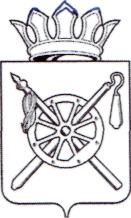 Российская ФедерацияРостовская областьОктябрьский районМуниципальное образование «Каменоломненское городское поселение»Администрация Каменоломненского городского поселения ПОСТАНОВЛЕНИЕ14.04.2020                	 	              № 166                                 р.п.  КаменоломниВ соответствии с распоряжением Правительства Российской Федерации от 19.03.2020 № 670-р, статьей 46 Устава муниципального образования «Каменоломненское городское поселение»,ПОСТАНОВЛЯЮ:Учреждениям и предприятиям Каменоломненского городского поселения Октябрьского района Ростовской области по договорам аренды имущества, принадлежащего им на праве оперативного управления и хозяйственного ведения, обеспечить:В течение трех рабочих дней со дня обращения субъекта малого и среднего предпринимательства – заключение и направление в Администрацию Каменоломненского городского поселения Октябрьского района Ростовской области дополнительного соглашения, предусматривающего отсрочку арендной платы, предусмотренной в 2020 году, и её уплату равными частями в сроки, предусмотренные договором аренды в 2021 году, или на иных условиях, предложенных арендатором, по согласованию сторон.В течение трех рабочих дней со дня вступления в силу настоящего постановления уведомить субъектов малого и среднего предпринимательства о возможности заключения дополнительного соглашения в соответствии с требованиями подпункта 1.1 настоящего пункта.Сектору земельно-имущественных отношений, бытового обслуживания и торговли Администрации Каменоломненского городского поселения Октябрьского района Ростовской области (Чантемирова Е.А) обеспечить:Согласование в течение трех рабочих дней со дня поступления от учреждений и предприятий Каменоломненского городского поселения Октябрьского района Ростовской области дополнительных соглашений, указанных в подпункте 1.1 пункт 1 настоящего постановления.Ведение учета дополнительных соглашений, заключенных в соответствии с подпунктом 1.1 пункта 1 настоящего постановления.3. Контроль за исполнением данного постановления возложить на заместителя главы Администрации по ЖКХ, строительству и благоустройству А.В.Блажко. 4. Настоящее постановление вступает в силу с момента его обнародования.Глава Администрации Каменоломненского городского поселения                                                                     М.С. СимисенкоПостановление вносит сектор земельно-имущественных отношений, бытового обслуживания и торговли           О принятии мер, направленных на поддержку субъектов малого и среднего предпринимательства, арендующих муниципальное имущество Октябрьского района Ростовской области, за исключением  земельных участков 